关于强化防患于未然的新措施（27）等入境的、就有关Fast Track以及VisitJapan Web使用的入境人员的确认事宜西历　   　年　　月　　日　　　　　　　　　　（入境人员的姓名）我（入境人员）按照强化防患于未然的新措施（27）等、做了入境的预定、同意以下的内容。　※在详细地确认了其内容之后、在□处画勾☑进行填写。为了顺畅地办理入境手续，可在入境之前下载MySOS（入境人员健康住址确认应用软件）并可使用Fast Track（在入境之前将检查证明等的信息输入到MySOS里，这是可事先办理入境审查的服务）。□　为了顺畅地办理入境手续、请在入境之前使用Visit Japan Web服务（这是入境时可进行    检疫・入境审查・海关申报的入境手续等的网络服务）。　　※　如果上面的其中一个不能打勾☑时，就有关理由、原因等、请在如下询问中选择，并在□处打勾☑进行填写。在中国国内没有智能手机或者没有Web的环境。在中国国内由于所使用的智能手机或者Web环境的规格问题，不能下载应用软件和不能访问Web网站。预定在可使用Fast Track和Visit Japan Web服务的机场（注明）以外的地方入境。（注明）有关可使用的机场信息，请在以下的QR编码中进行确认服务的详细内容。有关Fast Track和Visit Japan Web服务的详细内容，请在以下的QR编码中查询★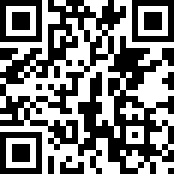 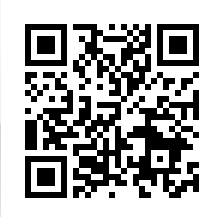 